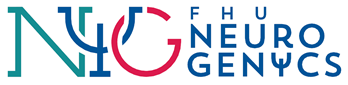 Appel à projets ENGAGE 2023Dans le cadre de ses missions de catalyseur de la recherche transversale la Fédération Hospitalo-Universitaire NEUROGENYCS lance son 4ème appel à projets « AAP ENGAGE 2023 ». Cet appel à projet concerne des études de recherche clinique et/ou transversales et apportera un soutien spécifique dans la réalisation du projet (étude ancillaire, équipement, consommables, surcouts liés à la recherche tel qu’ajout de centre, amendement, publication, congrès…). Conditions d’attribution du financement :Projets issus d’un appel à projet interne£ ou externe$ en cours ou mis en place en 2023 :£Financement DGOS/GIRCI (externe à l’établissement), si et seulement si l’établissement a été notifié formellement de la réussite (circulaire DGOS/ARS, courrier du GIRCI, publication sur le site internet du Ministère…) avant le 31/10/2023.$Financement interne à l’établissement (type PRI avec financement privé ou public), si et seulement si le conseil scientifique a validé le projet et la DRCI notifié formellement de l’accord de promotion avant le 31/10/2023.Pour les projets ne disposant pas d’un accord d’un conseil scientifique et ainsi d’une UF projet: Le montant de l’aide attribuée pourra être reversé si et seulement si un conseil scientifique (HUS ou autre) donne un avis favorable au projet avant le 31/10/2023.(L’UF projet sera alors crée par la DRCI et permettra de disposer du financement.)Une validation préliminaire des critères administratifs est vivement conseillée avant dépôt des dossiers (contact chef de projet).Tout dossier incomplet ou non validé administrativement ne pourra être pris en compte.Conditions de participation à l’appel d’offre :1- Entrer dans le cadre des objectifs de la FHU :Mettre en commun les expertises dans les champs de la génétique de la psychiatrie et de la neurologie, Favoriser l’innovation diagnostique et/ou le développement thérapeutique ou accélérer le transfert de connaissance des sciences fondamentales vers la clinique, ou d’un domaine d’expertise à un autre, pour une meilleure compréhension de la physiopathologie des pathologies, la recherche de biomarqueurs, la genèse de nouveaux modèles animaux ou cellulaires ou du développement de la recherche clinique et des cohortes.2- Impliquer au moins 2 structures de la FHU et être porté par une personne travaillant à l’hôpital universitaire de Strasbourg (investigateur principal).3- Etre basés sur un projet de recherche clinique et/ou transversale débuté au plus tard en 2023 et disposant des autorisations légales et règlementaire nécéssaires à la réalisation de la recherche (à fournir)4- Selon le type de demande, ils devront disposer soit d’une UF projet (ou pouvoir en faire la demande).5- Ne pas avoir bénéficié d’un soutient précédent de la FHU NEUROGENYCS (APP EMERGENCE 2017, BOOST 2019, REBOOST 2020, SUPPORT 2021, EXTEND 2022)6- Si attribution d’un financement : S’engager à faire figurer la FHU NEUROGENYCS dans les contributeurs du projet lors de la publication ou la valorisation des résultats.Dossier scientifique à produire par les porteurs du projetL’avis du conseil scientifique (à fournir au plus tard le 31/10/2023)L’identification des différents partenaires et les données administrativesLe curriculum vitae des porteurs du projet en 2 pages maximum, incluant les publications les plus récentes de chacun d’eux La description du projet de recherche en 4 pages maximum, références incluses.Un échéancier faisant apparaître les principales tâches du projetLes données d’avancement du projetLe budget prévisionnel du projetLe devis concerné pour le financement de matériel ou de consommablesL’UF Budgétaire associée ou la notification de réussite Signature du Directeur d’UnitéCalendrierLancement AAP : 31/03/2023Date limite de dépôt des projets : vendredi 26/05/2023 à 16h00Sélection finale des projets : 30/06/2023  APPEL D’OFFRES FHU NEUROGENYCSPROJETS PLURIDISCIPLINAIRES – ENGAGE 2023Informations préliminaires : Informations administrativesUnité de recherche partenaire 1Unité de recherche partenaire 2 (si nécessaire)Unité de recherche partenaire 3 (si nécessaire)Unité de recherche partenaire(s) supplémentaire(s)Informations scientifiquesInformations  financières Pour postuler :Les projets sont envoyer à l’adresse suivante :maryse.peressin@chru-strasbourg.frau plus tard pour le vendredi 26 mai 2023 à 16h délai de rigueurLa validation des critères administratifs en amont est vivement conseillée.Tout dossier incomplet ou ne validant pas toutes les conditions de participation sera refusé.Intitulé du projet de recherche :Attention 140 caractères maximumNom du projet de recherche principal (princeps) : (OBLIGATOIRE)Date de validation par un Conseil scientifique des HUS(copie de la decision à joindre au dossier)__ / __ / ____   en attente CS HUS Autre CS, preciser : UF Budgetaire Associée (si existente) :UF projet n° : Le projet remplis les 6 conditions d’éligibilités (voir p2):(OBLIGATOIRE)OuiNon Validation administraive du projet :(contact : maryse.peressin@chru-strasbourg.fr) Oui, date : __ /__ /____Responsable de la demande – porteur du projet, coordinateur NOM et prénomQualité (PR, DR, MCF, CR, …)TéléphoneCourrielSection du porteur (CNU, CNRS, INSERM) et intituléUnité de recherche Domaine d’expertiseAutre(s) personne(s) de l’unité de recherche impliquée(s) (nom, prénom, qualité)Directeur de l’unité de recherche NOM et prénomSignature du directeur de l’unité de recherche Responsable financier du projetNOM et prénomCourrielResponsable de la demande – porteur du projet NOM et prénomQualité (PR, DR, MCF, CR, …) TéléphoneCourrielSection du porteur (CNU, CNRS, INSERM) et intituléUnité de recherche principaleDomaine d’expertiseAutre(s) personne(s) de l’unité de recherche impliquée(s) (nom, prénom, qualité)Directeur de l’unité de recherche NOM et prénomSignature du directeur de l’unité de recherche Responsable de la demande – porteur du projet NOM et prénomQualité (PR, DR, MCF, CR, …)TéléphoneCourrielSection du porteur (CNU, CNRS, INSERM) et intituléUnité de recherche principaleDomaine d’expertiseAutre(s) personne(s) de l’unité de recherche impliquée(s) (nom, prénom, qualité)Directeur de l’unité de recherche NOM et prénomSignature du directeur de l’unité de recherche Si vous avez d’autre(s) partenaire(s), merci de joindre un document PDF regroupant les données les concernant avec les avis signés des directeurs d’unités concernés.Descriptif du projet (4 pages maximum, bibliographie comprise) :Contexte scientifique, national et/ou international ;Problématique et enjeux ;Financements obtenus pour la mise en place du projetActions déjà menées le cas échéant ; avancement du projets et résultats préliminairesObjectifs, méthodologie, justifications du partenariat, contributions réciproques prévues,Retombées prévues;Publication envisagéeBibliographiePublications communes le cas échéantEchéancier détaillant les principales tâches  Curriculum vitae simplifié de chacun des porteurs, incluant les publications les plus récentes préparatoires au projet. (2 pages maximum par CV)Montant de l’aide FHU demandée : (max. 20 K€ TTC)Détail des dépenses (TTC) : Fonctionnement, Ressources Humaines, Consommables,Equipement : préciser les coûts des consommables et de la maintenance sur la durée de l’étudeAutre : préciserMontant total du projet (TTC) :Détail des cofinancements demandés et acquis :